Global Youth Ministry Global Youth Camps 40 Blackhawk Trail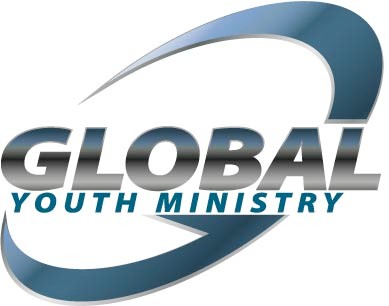 Chatsworth, GA 30705877-251-1800www.globalyouthministry.orgCamp Medical Information & Release FormName	Gender  	Age _ 	Birthdate 	/	/	Church/Org 	_ 	In case of emergency, notify:City _ 	_ State _ 	_Name	Phone	Phone 2 _ 	Address  	Family Physician:Relationship 	_Name	Phone 	_Address  	Insurance InformationCity, State, Zip 	_Provider: _	Policy No. 	_Address	City, State, Zip 	_Policy Holder 	_	Type of plan:  group  individualAllergies/Other InfoPenicillin	 Insect Bites	 Hay FeverPoison Ivy  Other:  		 Date of last Tetanus shot: _ 	Is the participant on any prescribed drugs/medication:  yes  noIf yes, please explain: _ 	_ 	_ What medications will be brought to camp/retreat? 		_ 	_Photo Release: With participation, I give permission for myself/my child to be photographed, and/or videotaped while participating in the above stated camp/retreat for the purposes of publicity, staff training, and/or promotion.I, the participant/parent/guardian as signed below, hereby give consent and/or authorization for the individual listed on this form to be examined by medical or dental personnel, as dutifully licensed to practice under the laws of the state; and to provide necessary treatment and/or hospitalization that in their professional opinion is necessary to maintain the life, health, or well being of the individual. I also understand that my insurance is primary in any and all claims, and the sponsoring church or organization becomes secondary. I have examined this form and find that all information is correct and true to the best of my knowledge.Signature of participant (over 18) OR	DateSignature of parent or guardian  (if participant is under 18)GLOBAL YOUTH MINISTRYOUTDOOR ACTIVITIES PARTICIPATION AGREEMENT ASSUMPTION OF RISK AND RELEASEIn consideration of the services of Global Youth Ministry, and Alpine Towers International, Inc, their agents, owners, officers, volunteers, participants, employees, and all other persons or entities acting in any capacity on their behalf (hereinafter collectively referred to as GYM/ATI), I hereby agree to release, indemnify, and discharge GYM/ATI, on behalf of myself, my children, my parents, my heirs, assigns, personal representative and estate as follows:I acknowledge that my participation in ropes course, blob, hiking, paintball, and other outdoor activities entails known and unanticipated risks, which could result in physical or emotional injury, paralysis, death, or damage to myself, to property, or to third parties. I understand that such risks simply cannot be eliminated without jeopardizing the essential qualities of the activity.GYM/ATI programs are based on the “challenge by choice” principle. At any time you and/or your group are free to withdraw from participation in any outdoor activities. The risks include, among other things, the potential for: slips, falls and falling, rope burns, pinches, scrapes, twists and jolts that could result in scratches, bruises, sprains, lacerations, fractures, concussions, or even more severe life threatening hazards. During and activity there may be contact with plants, animals, or insects that could create hazards such as stings, allergies, and associated diseases.Furthermore, GYM/ATI instructors have difficult jobs to perform. They seek safety, but they are not infallible. They might be unaware of a participant’s fitness or abilities, they might misjudge the weather.I expressly agree and promise to accept and assume all of the risks existing in this activity. My participation in this activity is purely voluntary, and I elect to participate in spite of the risks.I hereby voluntarily release, forever discharge, and agree to indemnify and hold harmless GYM/ATI from any and all claims, demands, or causes of action, which are in any way connected with my participation in this activity or my use of GYM/ATI equipment or facilities, including any such claims which allege negligent acts or omissions of GYM/ATI.Should GYM/ATI or anyone acting on their behalf, be required to incur attorney’s fees and costs to enforce this agreement, I agree to indemnify and hold them harmless for all such fees and costs.I certify that I have adequate insurance to cover any injury or damage I may cause or suffer while participating, or else I agree to bear the costs of such injury or damage myself. I further certify that I am willing to assume the risk of any medical or physical condition I may have.In the event that I file a lawsuit against GYM/ATI, I agree to do so solely in the state of Georgia, and I further agree that the substantive law of that state shall apply in that action without regard to the conflict of law rules of that state. I agree that if any portion of this agreement is found to be void or unenforceable, the remaining portions shall remain in full force and effect.By signing this document, I acknowledge that if anyone is hurt or property is damaged during my participation in this activity, I may be found by a court of law to have waived my right to maintain a lawsuit against GYM/ATI on the basis of any claim from which I have released them herein.I have had sufficient opportunity to read this entire document. I have read and understood it, and I agree to be bound by its terms.Signature of Participant	Date  	Printed Name of Participant  	Address	Phone  	